BestellformularNameStrassePLZ / OrtTelefon E-MailIch bestelle verbindlichDie Versandkosten sind vom Gewicht abhängig. Bei einer Bestellung mehrerer Exemplare werden die Versandkosten entsprechend in Rechnung gestellt. Bei einem Versand nach Deutschland muss beim Empfang der Ware mit einer Mehrwertsteuer gerechnet werden. Datenschutz: Ihre persönlichen Angaben werden nur für den Versand genutzt und nicht an Dritte weitergegeben. 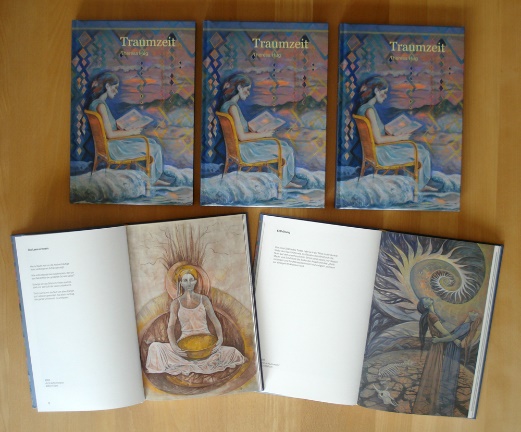 Theresa HugSchule für heilende KünsteMal-, Gestaltungs- und ImaginationstherapieTraumarbeit und MeditationAnzahlTitelPreis pro ExemplarVersandkostenTraumzeitCHF 55.- (Selbstkostenpreis)Schweiz CHF 5.- pro Ex.Deutschland CHF 20.- pro Ex.